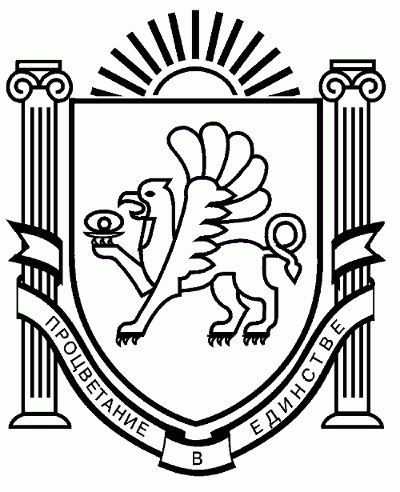 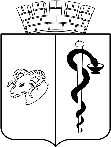 АДМИНИСТРАЦИЯ ГОРОДА ЕВПАТОРИИРЕСПУБЛИКИ КРЫМПОСТАНОВЛЕНИЕ________________                                                                                               №____________ЕВПАТОРИЯО внесении изменений в постановление администрации города Евпатории Республики Крым от 01.11.2022 №2511-п  «Об утверждении порядка  предоставления  субсидии из бюджета  муниципального  образования  городской округ Евпатория Республики Крым на финансовую поддержку общественным  организациям  ветеранов  и  (или)  инвалидов»В соответствии со статьей 78.1 Бюджетного кодекса Российской Федерации, Федеральным законом от 06.10.2003 №131-ФЗ «Об общих принципах организации местного самоуправления в Российской Федерации», Законами Республики Крым от 21.08.2014              №54-ЗРК «Об основах местного самоуправления в Республике Крым», от 17.12.2014              №34-ЗРК/2014 «О наделении органов местного самоуправления отдельными государственными полномочиями в сфере социальной защиты населения, опеки и попечительства отдельных категорий граждан в Республике Крым», постановлением Правительства Российской Федерации от 18.09.2020 №1492 «Об общих требованиях к нормативным правовым актам, муниципальным правовым актам, регулирующим предоставление субсидий, в том числе грантов в форме субсидий,  юридическим лицам, индивидуальным предпринимателям, а также физическим лицам-производителям товаров, работ, услуг, и о признании  утратившими  силу некоторых актов Правительства Российской Федерации и отдельных положений некоторых актов Правительства Российской  Федерации», Уставом муниципального образования городской округ Евпатория Республики Крым, в целях организации работы по предоставлению субсидии из бюджета муниципального образования городской округ Евпатория Республики Крым на финансовую поддержку общественным организациям ветеранов и (или) инвалидов, администрация города Евпатории Республики Крым   п о с т а н о в л я е т:1. Внести изменения в постановление администрации города Евпатории Республики Крым от 01.11.2022 №2511-п «Об утверждении порядка предоставления субсидии из бюджета муниципального образования городской округ Евпатория Республики Крым на финансовую поддержку общественным организациям ветеранов и (или) инвалидов»:1.1. Утвердить состав комиссии по предоставлению субсидии из бюджета муниципального образования городской округ Евпатория Республики Крым на финансовую поддержку общественным организациям ветеранов и (или) инвалидов согласно приложению.2. Настоящее постановление вступает в силу со дня его обнародования на официальном портале Правительства Республики Крым – http://rk.gov.ru в разделе: муниципальные образования, подраздел – Евпатория, а также на официальном сайте муниципального образования городской округ Евпатория Республики Крым http://my-evp.ru                в разделе Документы, подраздел–Документы администрации города в информационно-телекоммуникационной сети общего пользования и подлежит публикованию в официальном печатном издании муниципального образования городской округ Евпатория Республики Крым.3. Контроль за исполнением настоящего постановления возложить на первого заместителя главы администрации города Евпатории Республики Крым Просоедова И.И.Глава администрации городаЕвпатории Республики Крым                                                            Е.М.Демидова                                                                                             Приложение                                                                                             к постановлению администрации                                                                                          города Евпатории Республики Крым                                                                                             от _______________ № ____________СОСТАВкомиссии по предоставлению субсидии из бюджета муниципального образования  городской округ Евпатория Республики Крым  на финансовую поддержку общественным организациям ветеранов и  (или) инвалидовПОЯСНИТЕЛЬНАЯ   ЗАПИСКАк проекту постановления администрации города Евпатории Республики Крым «О внесении изменений в постановление администрации города Евпатории Республики Крым от 01.11.2022 №2511-п   «Об утверждении порядка предоставления субсидии из бюджета муниципального образования  городской  округ  Евпатория Республики Крым на финансовую поддержку общественным  организациям   ветеранов  и  (или) инвалидов»Проект постановления администрации города Евпатории Республики Крым «О внесении изменений в постановление администрации города Евпатории Республики Крым от 01.11.2022 №2511-п «Об утверждении порядка предоставления субсидии из бюджета муниципального образования городской округ Евпатория Республики Крым на финансовую поддержку общественным организациям ветеранов и (или) инвалидов» разработан в связи с изменением должности председателя межведомственной комиссии первого заместителя главы администрации города Евпатории Республики Крым Просоедова И.И.В соответствии с пунктом 33 части 1 ст. 16 Федерального закона от 06 октября 2003 года 131-ФЗ «Об общих принципах организации местного самоуправления в Российской Федерации» оказание поддержки социально ориентированным некоммерческим организациям отнесено к вопросам местного значения городского округа. Социальная политика администрации города Евпатории Республики Крым направлена на последовательное улучшение качества и уровня жизни инвалидов и ветеранов. Обеспечение данным категориям граждан социальных гарантий, защита их прав и законных интересов, а также организация активного досуга является одним из основных направлений деятельности администрации города Евпатории Республики Крым. На территории муниципального образования городской округ Евпатория Республики Крым активно действуют 5 общественных организаций ветеранов и инвалидов и объединяют 15 859 лиц с ограничениями жизнедеятельности. Общественные организации, объединяющие инвалидов и ветеранов, осуществляют свою деятельность как самостоятельный сектор общественных отношений, характерными чертами которого являются заметно выросший профессионализм и широкий спектр оказываемых инвалидам и ветеранам услуг, в том числе по социальной помощи и организации досуга. Финансовая поддержка общественных организаций инвалидов и ветеранов, осуществляется путем предоставления субсидии на оказание поддержки деятельности общественных организаций ветеранов и инвалидов, на территории муниципального образования городской округ Евпатория Республики Крым на основе отбора, за счет средств бюджета городского округа Евпатория Республики Крым в пределах ассигнований, установленных на текущий финансовый год. Главный распорядитель бюджетных средств - департамент труда и социальной защиты населения администрации города Евпатории Республики Крым. В целях оценки предложений (заявок) участников отбора, определения победителя (победителей) отбора, принятия решения о предоставлении (отказе в предоставлении) субсидии и определения ее размера создается комиссия по предоставлению из бюджета муниципального образования городской округ Евпатория Республики Крым субсидии на финансовую поддержку общественным организациям ветеранов и (или) инвалидов. Состав комиссии по предоставлению субсидии утверждается постановлением администрации города Евпатории Республики Крым. Предоставление субсидий осуществляется на основании Соглашения с общественными организациями ветеранов и (или) инвалидов о предоставлении субсидии. 27.04.2023 года проект постановления администрации города Евпатории Республики Крым «О внесении изменений в постановление администрации города Евпатории Республики Крым от 01.11.2022 №2511-п  «Об утверждении порядка предоставления субсидии из бюджета муниципального образования городской округ Евпатория Республики Крым на финансовую поддержку общественным организациям ветеранов и (или) инвалидов» размещен на официальном сайте Правительства Республики Крым – http://rk.gov.ru в разделе: муниципальные образования, подраздел – Евпатория для прохождения независимой экспертизы.Проект постановления администрации города Евпатории Республики Крым «О внесении изменений в постановление администрации города Евпатории Республики Крым от 01.11.2022 №2511-п  «Об утверждении порядка предоставления субсидии из бюджета муниципального образования городской округ Евпатория Республики Крым на финансовую поддержку общественным организациям ветеранов и (или) инвалидов»  является нормативно-правовым актом.Проект постановления администрации города Евпатории Республики Крым                           «О внесении изменений в постановление администрации города Евпатории Республики Крым от 01.11.2022 №2511-п «Об утверждении порядка предоставления субсидии из бюджета муниципального образования городской округ Евпатория Республики Крым на финансовую поддержку общественным организациям ветеранов и (или) инвалидов» не содержит коррупциогенного фактора.Начальник департамента труда и социальной защитынаселения администрации города Евпатории Республики Крым                Н.Д.СеливейстроваПросоедов И.И.- первый заместитель главы администрации города Евпатории Республики Крым, председатель комиссииСеливейстрова Н.Д.- начальник департамента труда и социальной защиты населения администрации города Евпатории Республики Крым, заместитель председателя комиссииЖуравлева И.В.- заместитель начальника отдела по делам инвалидов, ветеранов и других категорий граждан департамента труда и социальной защиты населения администрации города Евпатории Республики Крым, секретарь комиссииЧлены комиссии:Члены комиссии:Назаренко О.П.Неделькович Е.В.- начальник отдела бухгалтерского учета, отчетности и социальных выплат департамента труда и социальной защиты населения администрации города Евпатории Республики Крым- начальник отдела правовой, кадровой и организационной работы департамента труда и социальной защиты населения администрации города Евпатории Республики КрымНикулина Т.В.- начальник отдела по делам инвалидов, ветеранов и других категорий граждан департамента труда и социальной защиты населения администрации города Евпатории Республики КрымПермякова Н.П.- председатель комитета по вопросам социальной политики, образования, культуры, спорта и делам молодежи Евпаторийского городского совета (с согласия)Селиванов В.В.- секретарь общественного совета муниципального образования городской округ Евпатория Республики Крым (с согласия)Ходос Е.Б.- председатель комитета по вопросам экономической, бюджетно- финансовой и налоговой политики Евпаторийского городского совета (с согласия)